Supplement 2. Pictures showing health problems caused by noise pollution.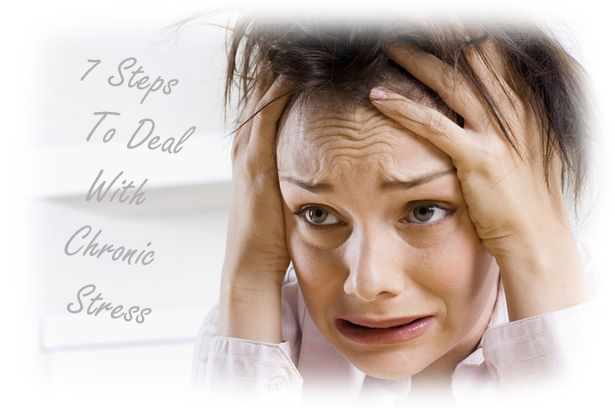 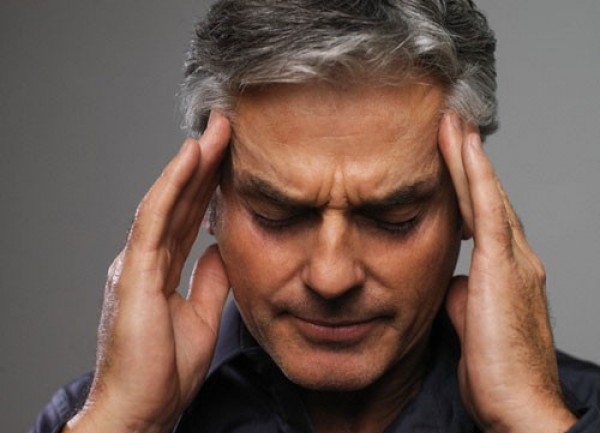 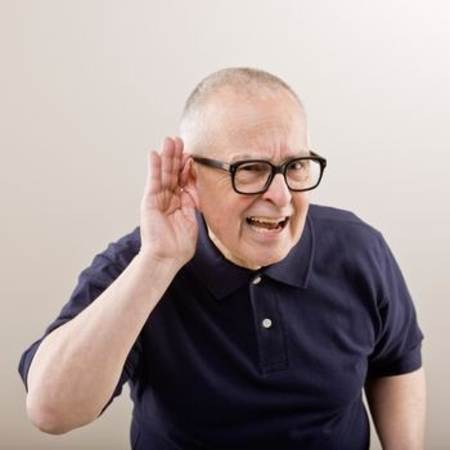 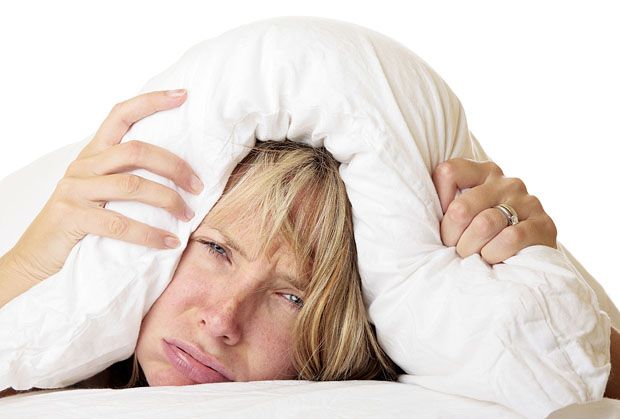 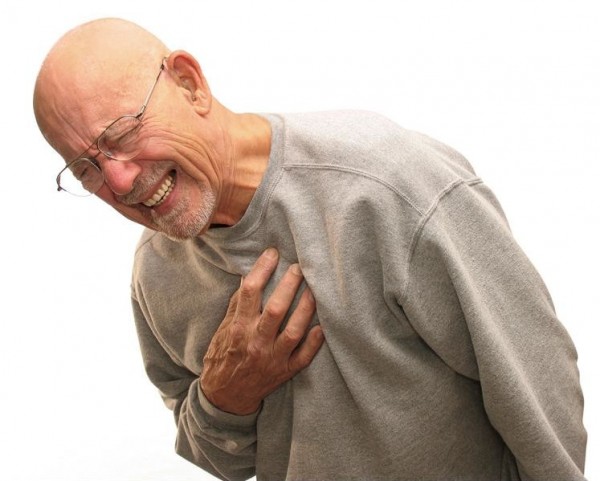 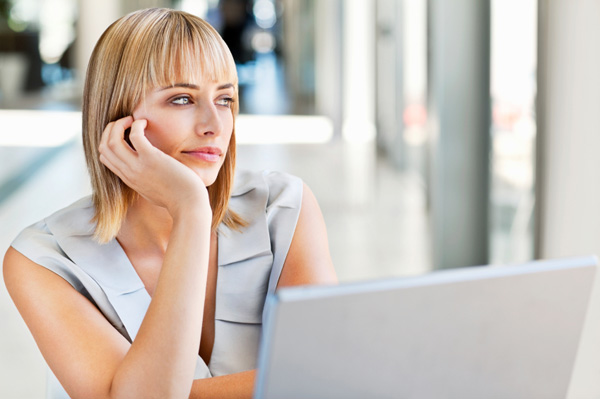 